Vocabulary Learning Homework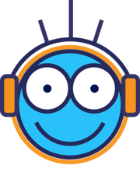 Year 8 Spanish – Term 3.1 Week 4
Part 1: Practise the new vocabulary, either using the app your teacher directs you to, or another method, e.g., look – cover – write – check (15 minutes approx.).
Part 2: Listen and repeat the word, then spell it in Spanish, then write it in English. Access your audio file here. Part 3a) Associations: Click on the box next to the word that is most closely connected with the word in bold.Part 3b) Synonyms: Click on the box next to the word with the most similar meaning to the word in bold.Part 3c) Antonyms: Click on the box next to the word that has the opposite meaning to the word in bold.Part 3d) Word completion: Click on the box next to all of the words that could fill in the gap to form a grammatically correct sentence with a sensible meaning.Part 4: SpeakingBefore you start Part 4, go to: vocaroo.com. It will open in a new tab. Click the red record button, then come back to this list of words.Say the Spanish for the words below. Remember to say the word for ‘the’ if needed.Now go back to the Vocaroo window. Click on the red button. Click on "Save & Share". Copy & paste the URL for your Vocaroo recording here:Spell itWrite it in EnglishSpell itWrite it in English1921031141251361471581) euro4) dejar a una personamitadlapararligerapolicíaadióspreciococina2) llorar5) un meshistoriagritarparecereurotristebesartipotiempo3) esperar6) papáprácticohijopesadalomirar el relojencontrar marcaparar1) guardar3) seguirmirar algo en un lugarir detrásbuscar algo en un lugarprácticoponer algo en un lugarparecerdescubrir algo en un lugaresperar2) querer4) saludarfaldaenfermoencontrardecir holamitadpagaramarguardar1) descansar2) fríogritarmamállorarcalorpagar con tarjetabesarhacer ejerciciotipo1) La falda es ____________.3) Quiero comer la _______.fríafrutarojaagualigerapesadamarcagritar2) ¿Te gusta el __________? 4) Tu __________ está en la cocina.sigocomidamóvildesayunarlomamáprofesor papá1price9light (f)2practical, useful (m)10this (f)3half11practical, useful (f)4light (m)12this (m)5to pay, paying13brand6skirt14to seem, to appear7euro15type8to keep, keeping